РЕПУБЛИКА БЪЛГАРИЯ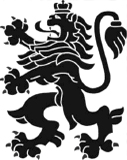 МИНИСТЕРСТВО НА ЗДРАВЕОПАЗВАНЕТОРЕГИОНАЛНА ЗДРАВНА ИНСПЕКЦИЯВЕЛИКО ТЪРНОВОИзх. №26-02-4 / 06.11.2020 г.ДОВСИЧКИ ЗАИНТЕРЕСОВАНИ ЛИЦАУВАЖАЕМИ ДАМИ И ГОСПОДА,	Регионална здравна инспекция  (РЗИ) – Велико Търново със седалище и адрес гр. Велико Търново, ул. „Никола Габровски“ №23, БУЛСТАТ 176031063 и  e-mail: rzi-vt@rzi-vt.bg отправя покана към Вас, да предоставите индикативна ценова оферта за:	1. „Закупуване на преносим компютър среден клас“ и	2. „Закупуване на преносим компютър висок клас“.	1. Минималните изисквания, на които трябва да отговаря преносимия компютър среден клас са следните:	2. Минималните изисквания, на които трябва да отговаря преносимия компютър висок клас са следните:	Индикативните ценови предложения следва да съдържат: обща прогнозна стойност без ДДС и обща прогнозна стойност с ДДС.	Индикативните оферти, моля да изпратите в срок до 17:00 ч. на 11.11.2020 г. на адрес: гр. Велико Търново, ул. „Никола Габровски“ №23, стая 207, както и копия в документен формат на електронна поща: rzi-vt@rzi-vt.bg 	Лице за контакти – Ясен Сидеров – системен администратор, тел. 0876577503.	ВАЖНО!	Подаването на индикативна оферта НЕ ангажира по никакъв начин Възложителя с избор на конкретен изпълнител, нито може да послужи на потенциални кандидати за получаване на конкурентни предимства в хода на процедурите по избор на изпълнител!Д-Р ЕВГЕНИЯ НЕДЕВАДиректор на Регионална здравна инспекция – Велико Търново5002  гр. Велико Търновоул. „Никола Габровски” №23факс:тел:(062) 614 370(062) 620 161е-mail:rzi-vt@rzi-vt.bgrzi-veliko_tarnovo@mh.government.bg5002  гр. Велико Търновоул. „Никола Габровски” №23факс:тел:(062) 614 370(062) 620 161web:www.rzi-vt.bgПАРАМЕТРИМИНИМАЛНИ ТЕХНИЧЕСКИ ХАРАКТЕРИСТИКИПроцесор8-мо поколение Intel или еквивалентен на него; минимум 4 ядраПамет8 GB DDR4Твърд диск512 GB SSDМрежаLAN 10/100/1000, WiFi стандарт 802.11a/b/g/nИнтерфейсUSB 2.0, USB 3.1, RJ-45, Изход VGA, Изход HDMIРазмер на екрана14" / 15.6"ГаранцияМинимум 24 месеца, от датата на подписване на двустранния приемо-предавателен протокол, на място ПАРАМЕТРИМИНИМАЛНИ ТЕХНИЧЕСКИ ХАРАКТЕРИСТИКИПроцесор9-то поколение Intel или еквивалентен на него; минимум 4 ядраПамет16 GB DDR4Твърд диск250 GB SSD и 1 TB HDDМрежаLAN 10/100/1000, WiFi стандарт 802.11a/b/g/nИнтерфейсUSB 2.0, USB 3.1, USB-C, RJ-45, Изход VGA, Изход HDMIРазмер на екрана15.6"ГаранцияМинимум 24 месеца, от датата на подписване на двустранния приемо-предавателен протокол, на място 